EXPRESSION OF INTERESTRECRUITMENT 2024: APPLICATION FORM(FOR THE POST OF Director/ Professor of Practice/ Professor/ Associate Professor/ Assistant Professor/ Training and Placement Officer)(Please fill up separate form for each post)SECTION – A: GENERAL INFORMAITON:Name in full (In Block Letters) __________________________________________________________Date of Birth   ______________________________ Age in Years______________________________Father’s Name: ________________________________________________________________Mother’s Name: _______________________________________________________________ Mailing Address:   _____________________________________________________________                             ____________________________PIN           Mobile. No: ____________________________ WhatsApp: _____________________________E-mail ID: _____________________________________________________________________Marital Status: ________________________________ Nationality: __________________________________State of Domicile: _____________________________Category: ____________________________________Religion: _____________________________________Present Employer: ___________________________________________________________________1(Please fill this Pro-forma in block capitals. Incomplete applications are liable to be rejected.)SECTION – B: (Add Rows as Needed)EDUCATIONAL QUALIFICATIONS (Starting with highest degree obtained):Title of Ph.D. Thesis: _______________________________________________________________________Date and year of award: ____________________________________________________________________Whether qualified UGC/CSIR/JRF Test: _____________________________________________________Details of Employment: (in chronological order starting with the most recent) 2Specify the Key Responsibilities and Nature of Duties Performed: SECTION – C: RESEARCH PUBLICATIONS (Add Rows as Needed)Publications in UGC CARE/SCOPUS & ABDC Journals: (Give latest min 10 Publications with first author only)Research Projects undertaken (other than that for a research degree) (Best 5 Only)Have you undertaken any foreign projects for academic purposes? __________________________________________________________________________________________________________________________________________________________________________________________________________________________________________________________________________________________Awards and Recognitions:_____________________________________________________________________________________________________________________________________________________________________________________________________________________________________________________________________________________________________________________________________________3Research Guidance: Number of scholars who have been awarded Ph.D. degrees under your supervision; both as Guide & Co-GuideSECTION – D: CO-CURRICULAR ACTIVITIES INFORMATION (Add Rows as Needed)Mention briefly your experience/activities under the following heads, including the positions held, if any: University administration: _________________________________________________________________________________________________________________________________________________________________________________________________________________________________________________________________________________________  Extra-curricular activities of students: _______________________________________________________________________________________________________________________________________________________________________________________________________________________________________________________________________________Residential life of students: ____________________________________________________________________________________________________________________________________________________________________________________________________________Knowledge of languages, including Marathi language: ______________________________________Have you been punished during your studies at College/University? _______________Do you have any history of legal case pending against you in any Court of Law? _________________Any Disciplinary Action on you by your employer _________________Have you been “Good Team Go-Getter” in your service? If yes give details related to your contributions in Student Grooming and Institutional Development._____________________________________________________________________________________________________________________________________________________________________________________________________________________________________________________________________________________________________________________________________________________________________________________________________________________________________________________________________________________________________________________________________________________________________________________________________________________________________________________________4Please mention your contribution with reference to Collaboration, Extension, International Connect and Consultancy which has given mileage to the Institution________________________________________________________________________________________________________________________________________________________________________________________________________________________________________________________________________________________________________________________________________________________________________________________________________________________________________________________________________________________________________________________________________________________________________________What is your future action plan for the Institute?________________________________________________________________________________________________________________________________________________________________________________________________________________________________________________________________________________________________________________________________________________________________________________________________________________________________________________________________________________________________________________________________________________________________________________________________________________________________________________________________________________________________________________________________________________________________________________________________________________________________________________________________________________________________________________Names and Addresses of two Referees: First Reference: (Director/Principal/Reporting Supervisor of your College/Institute/Organization)Name: _____________________________________________________________________Designation: ______________________College/Institute: __________________Contact No.:______________________Email ID: _________________________Second Reference: (As per Applicant Choice)Name: _____________________________________________________________________Designation: ______________________College/Institute: ___________________Contact No.:_______________________Email ID: _________________________5General Guidelines: You should have self-start approach and active contribution towards students and institute development.Candidate who is capable, committed, compatible and considerate shall be shortlisted for the second round of discussion.Selection of right, and suitable candidate is at the sole discretion of Scrutiny Committee. No other correspondence in this regard will be entertained.Applicant should keep ready the original copies of following documents. Please don’t attach any of the given document with this application form.Copies of mark-sheets & certificate of educational qualification & certificate of clearing NET/SLET/SET etc. Approval Letters/Experience LettersAadhaar Card Copy List of publications, Google Scholar Citation Report etc.Training & Placement record (if applicable)Copies of other relevant certificates & FDP/MDP documents Submit Scan Copies of your Salary Slip & Bank Statement of last 3 Months.Declaration:I hereby declare that the information given by me in the Application is true, complete and correct and nothing has been concealed or distorted thereof. I have read and understood latest AICTE guidelines and pledge to adhere by it. If at any stage, I am found to have concealed/distorted any information or given any false information, my application/appointment shall liable to be summarily rejected/terminated without notice or compensation.Date:________________________(Signature of the Applicant)Post applied for _______________________________________________________***Note: Candidate should refer to the latest eligibility norm prescribed by AICTE & SPPU for the above post. The application will be scrutinized against the norms and only shortlisted applicants shall be earmarked for subsequent discussions.  Affix here aPassport sizerecentPhotographPost applied for _______________________________________________________***Note: Candidate should refer to the latest eligibility norm prescribed by AICTE & SPPU for the above post. The application will be scrutinized against the norms and only shortlisted applicants shall be earmarked for subsequent discussions.  Affix here aPassport sizerecentPhotographPost applied for _______________________________________________________***Note: Candidate should refer to the latest eligibility norm prescribed by AICTE & SPPU for the above post. The application will be scrutinized against the norms and only shortlisted applicants shall be earmarked for subsequent discussions.  Affix here aPassport sizerecentPhotographPost applied for _______________________________________________________***Note: Candidate should refer to the latest eligibility norm prescribed by AICTE & SPPU for the above post. The application will be scrutinized against the norms and only shortlisted applicants shall be earmarked for subsequent discussions.  Affix here aPassport sizerecentPhotographPost applied for _______________________________________________________***Note: Candidate should refer to the latest eligibility norm prescribed by AICTE & SPPU for the above post. The application will be scrutinized against the norms and only shortlisted applicants shall be earmarked for subsequent discussions.  Affix here aPassport sizerecentPhotographPost applied for _______________________________________________________***Note: Candidate should refer to the latest eligibility norm prescribed by AICTE & SPPU for the above post. The application will be scrutinized against the norms and only shortlisted applicants shall be earmarked for subsequent discussions.  Affix here aPassport sizerecentPhotographPost applied for _______________________________________________________***Note: Candidate should refer to the latest eligibility norm prescribed by AICTE & SPPU for the above post. The application will be scrutinized against the norms and only shortlisted applicants shall be earmarked for subsequent discussions.  Affix here aPassport sizerecentPhotographFull TimeFull TimeFull TimeFull TimeFull TimeFull TimeFull TimeS#DegreeName of UniversityCoursePercentageDisciplineYear ofAwardPart Time/Distance/OnlinePart Time/Distance/OnlinePart Time/Distance/OnlinePart Time/Distance/OnlinePart Time/Distance/OnlinePart Time/Distance/OnlinePart Time/Distance/OnlineFull Time with Permanent ApprovalFull Time with Permanent ApprovalFull Time with Permanent ApprovalFull Time with Permanent ApprovalFull Time with Permanent ApprovalFull Time with Permanent ApprovalFull Time with Permanent ApprovalFull Time with Permanent ApprovalFull Time with Permanent ApprovalS#Name of EmployerInstitute/ CompanyDesignationPeriod of EmploymentPeriod of EmploymentPay DetailsPay DetailsTotal Work Exp without breakS#Name of EmployerInstitute/ CompanyDesignationFromToBandGr. PayTotal Work Exp without breakFull Time without Permanent ApprovalFull Time without Permanent ApprovalFull Time without Permanent ApprovalFull Time without Permanent ApprovalFull Time without Permanent ApprovalFull Time without Permanent ApprovalFull Time without Permanent ApprovalFull Time without Permanent ApprovalFull Time without Permanent ApprovalPart TimePart TimePart TimePart TimePart TimePart TimePart TimePart TimePart TimeS#TitleJournal TitleISSNPublisher LinkS#ProjectTitleSubject/AreaDateFrom ToProjectCost (Fund)SponsoringAgency(ii)Ph.D. Degree: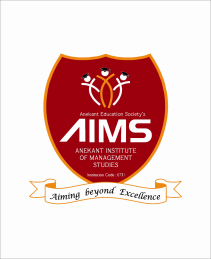 